YEAR 1 -Home learning – Thursday 25th February 2021 Phonics The link for you to access the phonic lessons is: Ruth Miskin Training - YouTube The following tells you what colour group you are in and which set of sounds that corresponds to. Red group –set 1 sounds  Purple, pink, or orange group- Set 2 sounds  Yellow, blue, or grey group- Set 3 sounds  The schedule for today is: Thursday 25th February Set 1 - a Set 2 – air Set 3 – ear Reading longer words – ay/ a -e/ aiLook for your sound of the day on the schedule then click the link above- once you are on you tube you can watch and do the speed sounds video first as a warm up (as we do in class) then choose the video with your sound of the day and follow.  You can also access phonics play - PhonicsPlay Free log on details:Username: jan21Password: homeThere are some great games on here to test your phonic knowledgeEnglish Today I would like you to look at Pussy Cat Pussy Cat, Where have you been? (see resources). Look at rhymes and patterns in the poem as you read it. Have a look closely at the poem with your adult and notice the punctuation, can you see where capital letters, full stops, question marks, exclamation marks and commas are used. Adults- After looking at this poem together looking at the above you could read the poem to your child and then ask them what punctuation they think comes at the end of each line – they could write this down on a piece of paper. For instance, you would read, ‘Pussy cat, pussy cat where have you been’ and they would then write a question mark down as that is what would be written at the end of the line. We have been looking at how we can adapt known poems to write our own and today I would like you to change the name of the animal and the city then thinking of a rhyme to go with it (Quacking duck quacking duck, where have you been?  I've been up to Leeds to look for some weeds!). Brainstorm other ideas with your adults then I would like you to make up a new verse of the poem, changing the animal, city and purpose (Hungry shark, hungry shark, where have you been?  I’ve been up to Blackpool to visit my mum).  Have a go at saying your new verses out loud before writing it out – Remember to use the correct punctuation. Spellings Group 2Monday, Tuesday, Wednesday, Thursday, Friday, Saturday, Sunday, there, here, they Group 3 Path, thin, chat, bang, bath, bank, chip, rink, hang, sing, junk HandwritingCan you please choose TWO of your spelling words and write the word 3 times on your paper or in a book- remember your ascending letters (tall letters) and your descending letters (low letters), remember to write them as neatly as you can. Maths  Today we are learning to compare objects to 50.  Have a look at my image below, what symbol would you put in between these two pictures…    > < =  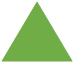 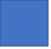 Now watch the PowerPoint attached and have a go at the examples: https://vimeo.com/503099894 Drawing out some tens frames, have a go at creating your own image like mine below: 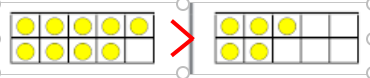 Have a go at 5 of your own 😊 Learning Adventure To start today I would like you to think what makes a warm and a cold colour? How do we know if a colour is warm or cold?Have a look at the power point from yesterday again and look at the colour slides in particular. Can you draw two columns on a piece of paper and title one column – warm colours and one column cold colours- can you then use some colours you have at home to draw/shade the correct colours in each column. Now let’s have a look at repeating patterns – have a look at page one of the Kandinsky artwork pictures- he uses lots of different coloured circles to create the artwork.  He uses repeated circles, and they look fab! Tomorrow we are going to re-create this picture using paint so today I would like you to explore different colours (warm and cold) and have a go at practicing some different repeated circle designs on a piece of paper- you will be able to choose your favourite one to recreate using paint tomorrow. Try using lots of different colours and while you are practicing think about what colours you may need to mix using paint tomorrow. Don’t forget to share your work if you want to. Remember to read as much as you can Have a lovely day all Miss Adams and Miss Hughes  